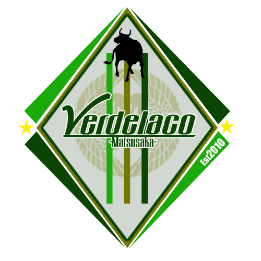 選手情報■　連絡先一次締め切り11/27(日)　※希望者が多い場合は12月にセレクションを開催いたします入団を希望される選手は11/27(日)までに入団申込書を郵送またはメールでご提出ください提出先：メール：verdelaco@yahoo.co.jp   　住所　三重県松阪市久保町1925　　　　　　　　　選手氏名生年月日現所属チームポジション保護者氏名連絡先メールアドレス